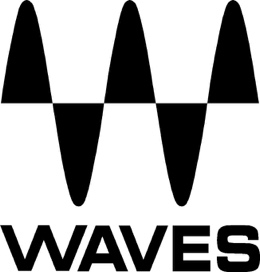 PRESS RELEASEContact: Clyne Media, Inc.Tel: (615) 662-1616FOR IMMEDIATE RELEASELawo and Waves Integrate New SuperRack LiveBox with the mc² Mixing PlatformNAB Show, Las Vegas, NV, April 14, 2024 — Waves Audio, the premier supplier of world-renowned audio plugin solutions, and Lawo, manufacturer of superior-sounding and intuitive consoles as well as HOME Apps and a lot more, proudly announce that Waves SuperRack LiveBox, a cutting-edge hardware server showcased at the 2024 NAB Show and scheduled for release in April, is fully compatible with Lawo’s state-of-the-art mc² mixing consoles, providing intuitive flexibility and efficiency for live sound applications.The integration of LiveBox with Lawo consoles empowers audio professionals with unparalleled control and flexibility, which includes access to, and control of, just about any studio-grade VST3 plug-in on the market—whether developed by Waves or by other vendors.Subsequently, audio engineers are now free to spice up their console’s pristine audio quality with a host of creative possibilities. The long-standing partnership between Waves and Lawo means that all effects plugins hosted on the new SuperRack LiveBox can be controlled directly from a Lawo console with Snapshot-specific parameter saves and recalls. This further streamlines the live mixing process, enabling engineers to intuitively craft their soundscapes based on the convenience of AES67-based AoIP connections for seamless networking.“We are proud to collaborate with Lawo once again to deliver innovative solutions that empower audio professionals,” says Noam Raz, General Manager, Live Division, at Waves.“With Waves’ LiveBox and Lawo mc² audio consoles, users enjoy the result of Lawo’s commitment to taking our excellent partnership with Waves to the next level,” explains Christian Struck, Senior Product Manager, Audio Infrastructure, at Lawo. “Audio engineers can look forward to unbridled artistic license thanks to the ability to choose from an unlimited pool of effects. We can’t wait to hear the first results of this bold foray into uncharted territory.”…ends 739 wordsPhoto file 1: WavesLive.JPGPhoto caption 1: Waves SuperRack LiveBox is fully compatible with Lawo’s state-of-the-art mc² mixing consolesAbout LawoLawo designs and manufactures pioneering network, video, audio, control, and monitoring technology for TV and radio broadcast, performing arts, houses of worship, stadiums, and corporate applications. Products include IP-based media infrastructure solutions, control and monitoring systems, digital audio mixing consoles, and video processing tools. Products are developed in Germany and manufactured according to the highest quality standards at the company’s headquarters in the Rhine valley town of Rastatt, Germany. For more information, please visit www.lawo.com. About Waves Audio Ltd.:Waves is the world’s leading developer of audio DSP solutions for music production, recording, mixing, mastering, sound design, post-production, live sound, broadcast, commercial and consumer electronics audio markets. Since its start in the early ‘90s, Waves has developed a comprehensive line of over 250 audio plugins and numerous hardware devices. For its accomplishments, Waves received a Technical GRAMMY® Award in 2011; an Engineering, Science & Technology Emmy® Award for its Waves Clarity Vx Pro plugin in 2023; and a 2024 NAMM Technical Excellence & Creativity Award for its Clarity Vx DeReverb Pro plugin. Additionally, its early flagship plugin, the Q10 equalizer, was selected as an inductee into the TECnology Hall of Fame.Increasingly leveraging pioneering techniques in artificial intelligence, neural networks and machine learning, as well as the company’s three decades of accumulated expertise in psychoacoustics, Waves technologies are being used to improve sound quality in a growing number of market sectors. Around the world, Waves’ award-winning plugins are utilized in the creation of hit records, major motion pictures, and top-selling video games. Additionally, Waves now offers hardware-plus-software solutions (including the revolutionary eMotion LV1 mixer) for professional audio markets. The company’s WavesLive division is a leader in the live sound sector, spearheading the development of solutions for all live platforms. Products from Waves Commercial Audio enable A/V system integrators and installers to deliver superior sound quality for corporate, commercial, government, educational, entertainment, sports and house-of-worship applications. Under its Maxx brand, Waves offers semiconductor and licensable algorithms for consumer electronics applications, used in laptops, smartphones, smart speakers, gaming headsets, TVs and more from industry leaders such as Dell, Google, Fitbit, Acer, Asus, Hisense and others.North America Offices:Waves, Inc., 2800 Merchants Drive, Knoxville, TN 37912; Tel: 865-909-9200, Fax: 865-909-9245, Email: info@waves.com,  Web: http://www.waves.com  Corporate Headquarters Israel:Waves Ltd., Azrieli Center, The Triangle Tower, 32nd Floor, Tel Aviv 67023, Israel; Tel: 972-3-608-4000, Fax: 972-3-608-4056, Email: info@waves.com, Web: http://www.waves.com  Waves Public Relations:Clyne Media, Inc., 169-B Belle Forest Circle, Nashville, TN 37221;Tel: 615-662-1616, Email: robert@clynemedia.com, Web: http://www.clynemedia.com  